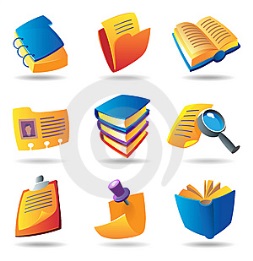 Database Assignment #1Directions:Using MS-Access, import your Physical Traits Excel spreadsheet.Design the following queries, in order to find students with the following traits:Query Design #1Student Name Brown eyesCurly HairMedium Skin ToneQuery Design #2Student Name Green eyesBrown HairFair Skin ToneQuery Design #3Student Name FemaleRoll TongueWiggle NoseQuery Design #4Student Name MaleAttached EarlobesLonger Ring FingerQuery Design #5 – YOU choose three other traits for a query of your own design.Student Name Be sure to save and name each query.Save and close all objects (queries) then save and close the Database when finished.Upload the Database to your Google Drive and turn in the completed assignment to the Google Classroom folder for this assignment (Database Query Assignment #1)